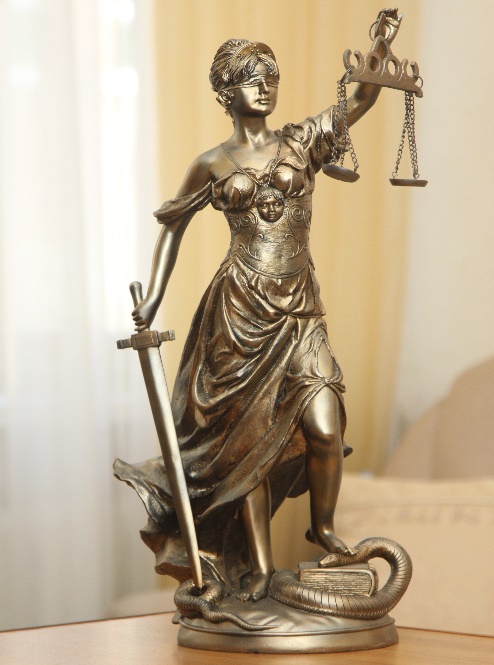 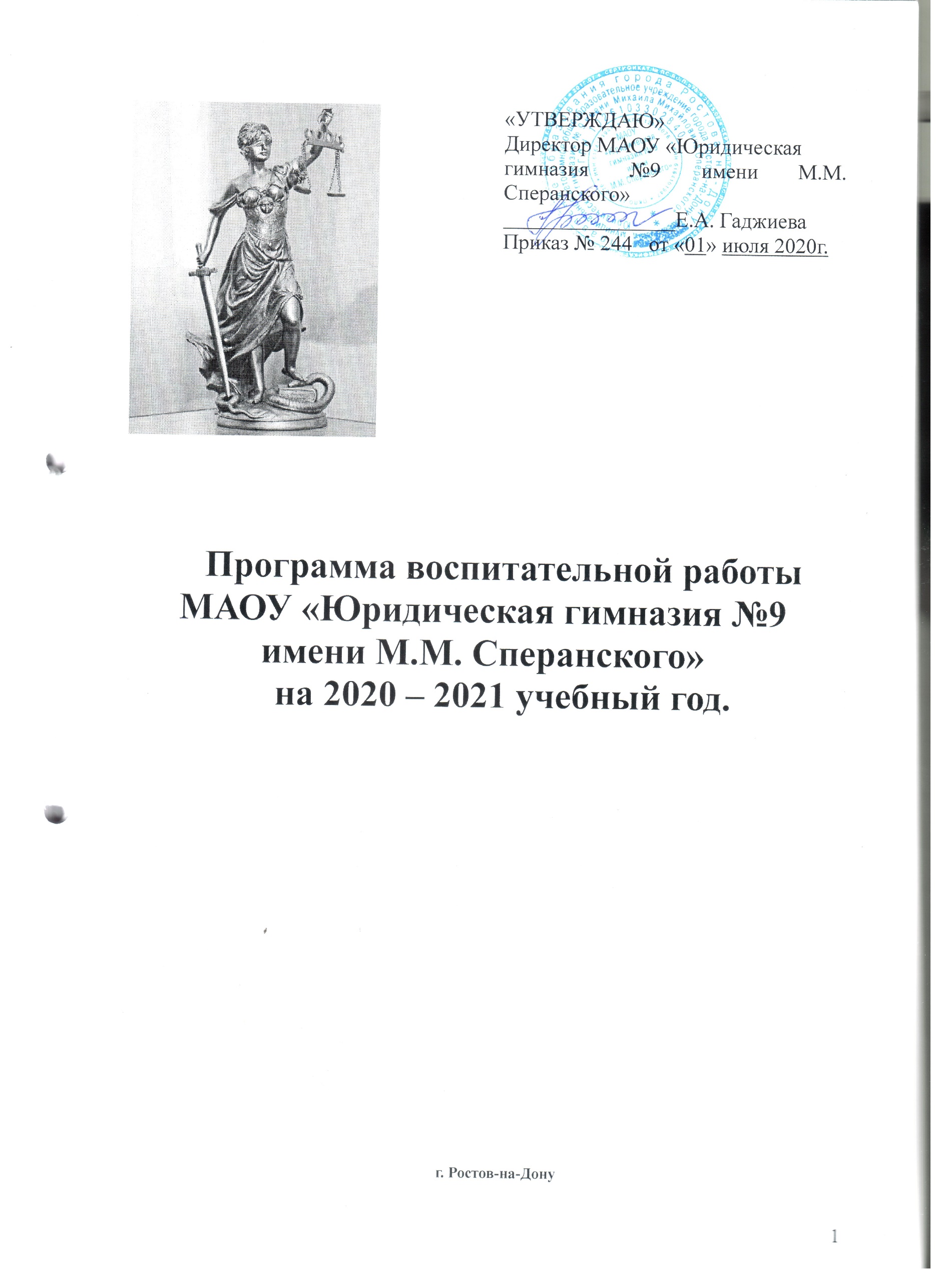 Программа воспитательной работыМАОУ «Юридическая гимназия №9 имени М.М. Сперанского» на 2020 – 2021 учебный год.г. Ростов-на-ДонуОпределений понятия «воспитание» существует большое количество. Данная программа ориентируется на толкование этого понятия таким известными учеными, как Х.Й.Лийметс и Л.И.Новикова. Они его определяют следующим образом: воспитание – есть управление процессом развития личности через создание благоприятных для этого условий. В этом определении четко обозначена специфика цели воспитания – развитие личности ребенка, а слово «управление»  необходимо трактовать как «управление развитием личности ребенка» через создание благоприятных условий. То есть управлять развитием – это значит создавать благоприятные условия для развития.В центре программы воспитания МАОУ «Юридическая гимназия №9 имени М.М. Сперанского» в соответствии с ФГОС общего образования находится личностное развитие обучающихся, формирование у них системных знаний о различных аспектах развития России и мира.Рабочая программа воспитания МАОУ «Юридическая гимназия №9 имени М.М. Сперанского» включать в себя следующие разделы:Особенности организуемого в гимназии воспитательного процессаЦель и задачи воспитанияВиды, формы и содержание деятельностиМодуль «Общегимназические ключевые дела»Модуль «Классное руководство»Модуль «Внеурочная деятельность»Модуль «Самоуправление»Модуль «Патриотическое воспитание»Модуль «Правовое воспитание. Профориентационная работа»Модуль «Здоровьесережение, развитие культуры, спорта и формирование установок здорового образа жизни. Профилактическая работа»Модуль «Экскурсии. Эстетический абонемент»Модуль «Медиа»Модуль «Организация предметно-эстетической среды»Модуль «Работа с родителями»Анализ воспитательной работы в 2019-2020 учебном годуЕжегодный календарный план воспитательной работыОсобенности организуемого в гимназии воспитательного процессаПроцесс воспитания в МАОУ «Юридическая гимназия №9 имени М.М. Сперанского» основывается на следующих принципах взаимодействия педагогов и гимназистов:- неукоснительное соблюдение законности и прав семьи и ребенка, соблюдения конфиденциальности информации о ребенке и семье, приоритета безопасности ребенка при нахождении в гимназии;- ориентир на создание в образовательной организации психологически комфортной среды для каждого ребенка и взрослого, без которой невозможно конструктивное взаимодействие гимназистов и педагогов; гимназии детско-взрослых общностей, которые бы объединяли детей и педагогов яркими и содержательными событиями, общими позитивными эмоциями и доверительными отношениями друг к другу;- организация основных совместных дел гимназистов и педагогов как предмета совместной заботы и взрослых, и детей;- системность, целесообразность и нешаблонность воспитания как условия его эффективности.Основными традициями воспитания в гимнгазии являются следующие: - стержнем годового цикла воспитательной работы гимназии являются ключевые общегимназические дела, через которые осуществляется интеграция воспитательных усилий педагогов;- важной чертой каждого ключевого дела и большинства используемых для воспитания других совместных дел педагогов и гимназистов является коллективная разработка, коллективное планирование, коллективное проведение и коллективный анализ их результатов;- в гимназии создаются такие условия, при которых по мере взросления ребенка увеличивается и его роль в совместных делах (от пассивного наблюдателя до организатора);- педагоги гимназии ориентированы на формирование коллективов в рамках классов, кружков, студий, секций и детских объединений гимназии, на установление в них доброжелательных и товарищеских взаимоотношений;- ключевой фигурой воспитания в гимназии является классный руководитель, реализующий по отношению к детям защитную, личностно развивающую, организационную, посредническую (в разрешении конфликтов) функции.Современный национальный воспитательный идеал — это высоконравственный, творческий, компетентный гражданин России, принимающий судьбу Отечества как свою личную, осознающий ответственность за настоящее и будущее своей страны, укоренённый в духовных и культурных традициях многонационального народа Российской Федерации. 2. Цель и задачи воспитанияИсходя из этого воспитательного идеала, а также основываясь на базовых для нашего общества ценностях (таких как семья, труд, отечество, природа, мир, знания, культура, здоровье, человек) формулируется общая цель воспитания в МАОУ «Юридическая гимназия №9 имени М.М. Сперанского»– личностное развитие гимназистов, проявляющееся:1) в усвоении ими знаний основных норм, которые общество выработало на основе этих ценностей (то есть, в усвоении ими социально значимых знаний); 2) в развитии их позитивных отношений к этим общественным ценностям (то есть в развитии их социально значимых отношений);3) в приобретении ими соответствующего этим ценностям опыта поведения, опыта применения сформированных знаний и отношений на практике (то есть в приобретении ими опыта осуществления социально значимых дел).Данная цель ориентирует педагогов не на обеспечение соответствия личности ребенка единому уровню воспитанности, а на обеспечение позитивной динамики развития его личности. В связи с этим важно сочетание усилий педагога по развитию личности ребенка и усилий самого ребенка по своему саморазвитию. Их сотрудничество, партнерские отношения являются важным фактором успеха в достижении цели.Конкретизация общей цели воспитания применительно к возрастным особенностям гимназистов позволяет выделить в ней следующие целевые приоритеты: В воспитании детей дошкольного возраста (дошкольный уровень) целевым приоритетом является создание благоприятных условий социализации и индивидуализации, , формирование базовых основ культуры личности, формирование мотивации к активной игровой, познавательной, художественной деятельности, создание доступной информационно-коммуникационной среды. Выделение данного приоритета связано с особенностями детей дошкольного возраста: преобладание игрового виды деятельности над другими, начальный период становления психики и высокой интенсивности физического развития, высокая познавательная активность и др.В воспитании детей младшего школьного возраста (уровень начального общего образования) таким целевым приоритетом является создание благоприятных условий для усвоения гимназистами социально значимых знаний – знаний основных норм и традиций того общества, в котором они живут. Выделение данного приоритета связано с особенностями детей младшего школьного возраста: с их потребностью самоутвердиться в своем новом социальном статусе - статусе гимназиста, то есть научиться соответствовать предъявляемым к носителям данного статуса нормам и принятым традициям поведения. К наиболее важным из них относятся следующие:  - быть любящим, послушным и отзывчивым сыном (дочерью), братом (сестрой), внуком (внучкой); уважать старших и заботиться о младших членах семьи; выполнять посильную для ребёнка домашнюю работу, помогая старшим;- быть трудолюбивым, следуя принципу «делу — время, потехе — час» как в учебных занятиях, так и в домашних делах, доводить начатое дело до конца;- знать и любить свою Родину – свой родной дом, двор, улицу, город, село, свою страну, знать и уважать традиции гимназии, стать членом «гимназической семьи»; - беречь и охранять природу (ухаживать за комнатными растениями в классе или дома, участвовать в озеленении города, экологических проектах, познакомиться с  нормативно-правовой базой по охране природы);  - проявлять миролюбие — учиться избегать конфликты, принимать чужое мнение ; - стремиться узнавать «новое», проявлять любознательность, ценить знания;- быть вежливым и опрятным, скромным и приветливым;- соблюдать правила личной гигиены, режим дня, вести здоровый образ жизни; - уметь сопереживать, проявлять сострадание к попавшим в беду; стремиться устанавливать хорошие отношения с другими людьми; уметь прощать обиды, защищать слабых, учиться помогать нуждающимся в этом людям; уважительно относиться к людям иной национальной или религиозной принадлежности, иного имущественного положения, людям с ограниченными возможностями здоровья;- быть уверенным в себе, открытым и общительным, не стесняться быть в чём-то непохожим на других ребят; уметь ставить перед собой цели и проявлять инициативу, отстаивать своё мнение и действовать самостоятельно, без помощи старших.  Знание гимназистов младшего школьного возраста данных социальных норм и традиций, понимание важности следования им имеет особое значение для ребенка этого возраста, поскольку облегчает его вхождение в широкий социальный мир, в открывающуюся ему систему общественных отношений. 3.  В воспитании детей подросткового возраста (уровень основного общего образования) таким приоритетом является создание благоприятных условий для развития социально значимых отношений гимназистов, и, прежде всего, ценностных отношений:- к семье как главной опоре в жизни человека и источнику его счастья;- к труду как основному способу достижения жизненного благополучия человека, залогу его успешного профессионального самоопределения и ощущения уверенности в завтрашнем дне; - к своему отечеству, своей малой и большой Родине как месту, в котором человек вырос и познал первые радости и неудачи, которая завещана ему предками и которую нужно оберегать; - к природе как источнику жизни на Земле, основе самого ее существования, нуждающейся в защите и постоянном внимании со стороны человека; - к миру как главному принципу человеческого общежития, условию крепкой дружбы, налаживания отношений с коллегами по работе в будущем и создания благоприятного микроклимата в своей собственной семье;- к знаниям как интеллектуальному ресурсу, обеспечивающему будущее человека, как результату кропотливого, но увлекательного учебного труда; - к культуре как духовному богатству общества и важному условию ощущения человеком полноты проживаемой жизни, которое дают ему чтение, музыка, искусство, театр, творческое самовыражение;- к здоровью как залогу долгой и активной жизни человека, его хорошего настроения и оптимистичного взгляда на мир;- к окружающим людям как безусловной и абсолютной ценности, как равноправным социальным партнерам, с которыми необходимо выстраивать доброжелательные и взаимоподдерживающие отношения, дающие человеку радость общения и позволяющие избегать чувства одиночества;- к самим себе как хозяевам своей судьбы, самоопределяющимся и самореализующимся личностям, отвечающим за свое собственное будущее. Данный ценностный аспект человеческой жизни чрезвычайно важен для личностного развития гимназиста, так как именно ценности во многом определяют его жизненные цели, его поступки, его повседневную жизнь. Выделение данного приоритета в воспитании гимназистов этого возраста, обучающихся на ступени основного общего образования, связано с особенностями детей подросткового возраста: с их стремлением утвердить себя как личность в системе отношений, свойственных взрослому миру. В этом возрасте особую значимость для детей приобретает становление их собственной жизненной позиции, собственных ценностных ориентаций. Подростковый возраст – наиболее удачный возраст для развития социально значимых отношений учащихся.4. В воспитании гимназистов юношеского возраста (уровень среднего общего образования) таким приоритетом является создание благоприятных условий для приобретения гимназистами опыта осуществления социально значимых дел.Выделение данного приоритета связано с особенностями гимназистов юношеского возраста: с их потребностью в жизненном самоопределении, в выборе дальнейшего жизненного пути, который открывается перед ними на пороге самостоятельной взрослой жизни. Сделать правильный выбор старшеклассникам поможет имеющийся у них реальный практический опыт, который они могут приобрести в том числе и в гимназии. Важно, чтобы опыт оказался социально значимым, так как именно он поможет гармоничному вхождению гимназистов во взрослую жизнь окружающего их общества. Это:- опыт дел, направленных на заботу о своей семье, родных и близких; - трудовой опыт, опыт участия в производственной практике;- опыт дел, направленных на пользу своему родному городу, стране в целом, опыт деятельного выражения собственной гражданской позиции; - опыт природоохранных дел;- опыт разрешения возникающих конфликтных ситуаций в гимназии, дома или на улице;- опыт самостоятельного приобретения новых знаний, проведения научных исследований, опыт проектной деятельности;- опыт изучения, защиты и восстановления культурного наследия человечества, опыт создания собственных произведений культуры, опыт творческого самовыражения; - опыт ведения здорового образа жизни и заботы о здоровье других людей; - опыт оказания помощи окружающим, заботы о малышах или пожилых людях, волонтерский опыт;- опыт самопознания и самоанализа, опыт социально приемлемого самовыражения и самореализации.Достижению поставленной цели воспитания гимназистов будет способствовать решение следующих основных задач:реализовывать воспитательные возможности общегимназических ключевых дел, поддерживать традиции их коллективного планирования, организации, проведения и анализа в сообществе гимназии;реализовывать потенциал классного руководства в воспитании гимназистов, поддерживать активное участие классных сообществ в жизни гимназии;вовлекать гимназистов в кружки, секции, клубы, студии и иные объединения, работающие по программам внеурочной деятельности, реализовывать их воспитательные возможности;использовать в воспитании детей возможности  урока, поддерживать использование на уроках интерактивных форм занятий с учащимися; инициировать и поддерживать ученическое самоуправление – как на уровне гимназии, так и на уровне классных сообществ; поддерживать деятельность функционирующих на базе гимназии детских общественных объединений и организаций;организовывать для учащихся экскурсии, экспедиции, походы и реализовывать их воспитательный потенциал;формирование правовой культуры и обеспечение правовой социализации обучающихся;организовать работу медиа (газета «Наш мир», МедиаСоюз), реализовывать их воспитательный потенциал; развивать предметно-эстетическую среду гимназии и реализовывать ее воспитательные возможности;организовать работу с семьями гимназистов, их родителями или законными представителями, направленную на совместное решение проблем личностного развития детей.Основной планируемый результат воспитательной работы выражен в «портрете выпускника»: Любящий свой край и своё Отечество, уважающий свой народ, его культуру и духовные традиции; Осознающий и принимающий ценности человеческой жизни, семьи, гражданского общества, многонационального российского народа, человечества;Активно и заинтересованно познающий мир, осознающий ценность труда, науки и творчества;Социально активный, осознающий важность образования и самообразования для жизни и деятельности, способный применять полученные правовые знания на практике; Социально активный, уважающий закон и правопорядок, соизмеряющий свои поступки с нравственными ценностями, осознающий свои обязанности перед семьёй, обществом, Отечеством;Уважающий других людей, умеющий вести конструктивный диалог, достигать взаимопонимания, сотрудничать для достижения общих результатов;Ориентирующийся в мире профессий, понимающий значение профессиональной деятельности для человека в интересах устойчивого развития общества и природы;Осознанно выполняющий правила здорового и экологически целесообразного образа жизни, безопасного для человека и окружающей среды.Личностные результатыФормирование основ российской гражданской идентичности, чувства гордости за свою Родину; Формирование целостного, социально ориентированного взгляда на мир в его органичном единстве и разнообразии природы, народов, культур и религий; Формирование уважительного отношения к иному мнению, истории и культуре других народов; Овладение начальными навыками адаптации в динамично изменяющемся и развивающемся мире; Принятие и освоение социальной роли учащегося, развитие мотивов учебной деятельности и формирование личностного смысла учения; Развитие самостоятельности и личной ответственности за свои поступки на основе представлений о нравственных нормах, социальной справедливости и свободе; Формирование эстетических потребностей, ценностей и чувств; Развитие этических чувств, доброжелательности и эмоционально-нравственной отзывчивости, понимания и сопереживания чувствам других людей; Развитие навыков сотрудничества со взрослыми и сверстниками в разных социальных ситуациях, умения не создавать конфликтов и находить выходы из спорных ситуаций; Формирование установки на безопасный, здоровый образ жизни, наличие мотивации к творческому труду. Метапредметные результатыОвладение способностью принимать и сохранять цели и задачи учебной деятельности; Освоение способов решения проблем творческого и поискового характера;Формирование умения планировать, контролировать и оценивать учебные действия;Освоение начальных форм познавательной и личностной рефлексии; Активное использование речевых средств и средств информационных и коммуникационных технологий; Использование различных способов поиска, сбора, обработки, анализа, организации, передачи и интерпретации информации; овладение навыками смыслового чтения текстов различных стилей и жанров; Готовность слушать собеседника и вести диалог; излагать свое мнение и аргументировать свою точку зрения и оценку событий; Определение общей цели и путей ее достижения; умение договариваться о распределении функций и ролей в совместной деятельности; Умение работать в материальной и информационной среде начального общего образования (в том числе с учебными моделями). Для реализации поставленной цели были сформулированы следующие задачи воспитательной деятельности:Содействие самореализации, саморазвитию и, в конечном счете, самоутверждению личности каждого обучающегося;Создание условий для развития у гимназистов ценностного отношения к духовным традициям российских народов, природе донского края;Обеспечение развития художественного мышления и творческих способностей ребенка, умения ставить перед собой цель и планировать свою деятельность;Повышение эффективности системы мер, направленных на предупреждение правонарушений среди подростков.Виды, формы и содержание деятельностиПрактическая реализация цели и задач воспитания осуществляется в рамках следующих направлений воспитательной работы гимназии. Каждое из них представлено в соответствующем модуле: Модуль «Ключевые общегимназические дела»Ключевые дела – это главные традиционные общегимназические дела, в которых принимает участие большая часть учащихся и которые обязательно планируются, готовятся, проводятся и анализируются совместно с педагогами и детьми. На внешкольном уровне: социальные проекты – ежегодные совместно разрабатываемые и реализуемые гимназистами и педагогами проекты: «150 культур Дона», « «школьный центр космических услуг», «Цифровая школа», «школьная лига», «Живая книга», «Слушай только живое», «Медиа Азбука», «Там, где музыка звучит» и др.участие во всероссийских акциях, посвященных значимым отечественным и международным событиям: парад кадетов, посвященный Дню Победы, Всероссийская акция Бессмертный полк, Всероссийская акция «Читаем детям о войне», «Всероссийская экологическая акция "Кормушка", Всероссийская патриотическая акция «Читаем книги о войне», Всероссийская патриотическая акция «Лепестки Георгиевских лент...», Всероссийская социально-значимая акция «Я - грамотный пешеход», Всероссийская акция «Ведут беседу двое: я и книга!», Всероссийская социальная акция «Здоровье - стиль жизни!», Всероссийская патриотическая акция, посвящённая Дню Победы в Великой Отечественной войне «В моём окне Великий День Победы!», Всероссийская экологическая акция «Вернём природе чистоту!», Всероссийская патриотическая акция, посвящённая Дню России «В моём окне - моя Россия!», Всероссийская патриотическая акция, посвящённая Дню России «Мой флаг для моей России!», Всероссийская патриотическая акция, посвящённая Дню России «Мы все твои дети, Россия!»На школьном уровне:Проекты – «Истоки», «Реки России, люди как реки», «Я гражданин», «М.М. Сперанский – общественный и политический деятель» (оформление зала М. М. Сперанского» и др.праздники – День юриста, День рождения гимназии, «Созвездие талантов», День учителя,  День конституции, Новый год и дрконкурсы – «Лучший гимназист», «Учитель года», «Лучший класс», «Самый классный классный»На уровне классов: выбор и делегирование представителей классов в общегимназические советы, назначение  ответственных за подготовку общегимназических ключевых дел;  участие классов в реализации общегимназических ключевых дел; проведение в рамках класса итогового анализа детьми общегимназических ключевых дел, участие представителей классов в итоговом анализе проведенных дел на уровне советов класса, представление результатов на родительских собранияхНа индивидуальном уровне: вовлечение по возможности каждого ребенка в ключевые дела гимназии в одной из возможных для них ролей: сценаристов, постановщиков, исполнителей, ведущих, декораторов, музыкальных редакторов, корреспондентов, ответственных за костюмы и оборудование, ответственных за приглашение и встречу гостей и т.п.);индивидуальная помощь ребенку (при необходимости) в освоении навыков подготовки, проведения и анализа ключевых дел;наблюдение за поведением ребенка в ситуациях подготовки, проведения и анализа ключевых дел, за его отношениями со сверстниками, старшими и младшими школьниками, с педагогами и другими взрослыми;Модуль «Классное руководство»Осуществляя работу с классом классный руководитель (воспитатель) организует работу с коллективом класса; индивидуальную работу с учащимися вверенного ему класса; работу с учителями, преподающими в данном классе; работу с родителями учащихся или их законными представителямиРабота с классным коллективом:инициирование и поддержка участия класса в общешкольных ключевых делах, оказание необходимой помощи детям в их подготовке, проведении и анализе;организация интересных и полезных для личностного развития ребенка совместных дел с учащимися вверенного ему класса (познавательной, трудовой, спортивно-оздоровительной, духовно-нравственной, творческой, профориентационной направленности), позволяющие с одной стороны, – вовлечь в них детей с самыми разными потребностями и тем самым дать им возможность самореализоваться в них, а с другой, – установить и упрочить доверительные отношения с учащимися класса, стать для них значимым взрослым, задающим образцы поведения в обществе. проведение классных часов, участие в общегимназических мероприятиях, выездных экскурсиях и дрсплочение коллектива класса через: игры и тренинги на сплочение и командообразование; однодневные и многодневные походы и экскурсии, организуемые классными руководителями и родителями; празднования в классе дней рождения детей, праздничных дат календаря, включающие в себя подготовленные ученическими микрогруппами поздравления, сюрпризы, творческие подарки и розыгрыши; регулярные внутриклассные «огоньки» и вечера, дающие каждому гимназисту возможность рефлексии собственного участия в жизни класса. выработка совместно с гимназистами законов класса, основанных на Уставе гимназии, помогающих детям освоить нормы и правила общения, которым они должны следовать в гимназии. Индивидуальная работа с учащимися:изучение особенностей личностного развития учащихся класса через наблюдение за поведением гимназистов в их повседневной жизни, в специально создаваемых педагогических ситуациях, в играх, погружающих ребенка в мир человеческих отношений, в организуемых педагогом беседах по тем или иным нравственным проблемам; результаты наблюдения сверяются с результатами бесед классного руководителя с родителями гимназистов, с преподающими в его классе учителями, а также (при необходимости) – со школьным психологом. поддержка ребенка в решении важных для него жизненных проблем (налаживание взаимоотношений с одноклассниками или учителями, выбор профессии, вуза и дальнейшего трудоустройства, успеваемость и т.п.), когда каждая проблема трансформируется классным руководителем в задачу для гимназиста, которую они совместно стараются решить. индивидуальная работа с гимназистами класса, направленная на заполнение ими личных портфолио, в которых дети не просто фиксируют свои учебные, творческие, спортивные, личностные достижения, но и в ходе индивидуальных неформальных бесед с классным руководителем в начале каждого года планируют их, а в конце года – вместе анализируют свои успехи и неудачи, по итогам результатов деятельности подают заявку на ежегодное мероприятие «Лучший класс» и «Лучший гимназист»коррекция поведения ребенка через частные беседы с ним, его родителями или законными представителями, с другими учащимися класса; через включение в проводимые педагогом-психологом гимназии тренинги общения; через предложение взять на себя ответственность за то или иное поручение в классе.Работа с учителями, преподающими в классе:регулярные консультации классного руководителя с учителями-предметниками, направленные на формирование единства мнений и требований педагогов по ключевым вопросам воспитания, на предупреждение и разрешение конфликтов между учителями и учащимися;проведение мини-педсоветов, направленных на решение конкретных проблем класса и интеграцию воспитательных влияний на гимназистов;привлечение учителей к участию во внутриклассных делах, дающих педагогам возможность лучше узнавать и понимать своих учеников, увидев их в иной, отличной от учебной, обстановке;привлечение учителей к участию в родительских собраниях класса для объединения усилий в деле обучения и воспитания детей.Работа с родителями учащихся или их законными представителями:регулярное информирование родителей об успехах и проблемах их детей, о жизни класса в целом;помощь родителям гимназистов или их законным представителям в регулировании отношений между ними, администрацией гимназии  и учителями-предметниками; организация родительских собраний, происходящих в режиме обсуждения наиболее значимых задач обучения и воспитания гимназистов, родители каждого класса знакомятся с итогами образовательной и воспитательной программы, включаются в профилактическую работу по различным направлениям: всеобучи по профилактике жестокого обращения с детьми, профилактике употребления ПАВ, профилактике суицидов и др;создание и организация работы родительских комитетов классов, гимназического родительского комитета, участвующего в управлении образовательной организацией и решении вопросов воспитания и обучения гимназистов;создание клуба «Семья» как инструмента правового просвещения родителей, знакомство родителей гимназистов с законодательством в сфере образованияМодуль «Внеурочная деятельность»Внеурочная деятельность является одним из ключевых  компонентов образовательной программы, позволяющих достичь метапредметных и личностных планируемых результатов, а также сформировать навыки проектной, исследовательской, познавательной деятельности, необходимые не только для продолжения образования, но и для социальной адаптации обучающихся. Такие как умение работать в команде, креативность, коммуникабельость, критическое мышление и др. Значение полученных на уроках и элективных курсах знаний ученик глубоко осознает только тогда, когда сам использует их, решая практические учебные задачи, участвуя в реализации социально-значимых проектов в рамках внеурочной деятельности.Под внеурочной деятельность обучающихся понимается любая организованная занятость гимназистов во внеурочное время, направленная на достижение планируемых образовательных результатов. Это и профориентационная  деятельность, участие в работе кружков и секций, научно-исследовательская и проектная работа, участие в мероприятиях плана воспитательной работы, получение дополнительных образовательных услуг и т.д.Воспитание на занятиях внеурочной деятельности осуществляется преимущественно через: - вовлечение гимназистов в интересную и полезную для них деятельность, которая предоставит им возможность самореализоваться в ней, приобрести социально значимые знания, развить в себе важные для своего личностного развития социально значимые отношения, получить опыт участия в социально значимых делах;- формирование в кружках, секциях, клубах, студиях и т.п. детско-взрослых общностей, которые могли бы объединять детей и педагогов общими позитивными эмоциями и доверительными отношениями друг к другу;- создание в детских объединениях традиций, задающих их членам определенные социально значимые формы поведения;- поддержку в детских объединениях гимназистов с ярко выраженной лидерской позицией и установкой на сохранение и поддержание накопленных социально значимых традиций; - поощрение педагогами детских инициатив и детского самоуправления. Реализация воспитательного потенциала курсов внеурочной деятельности происходит в рамках следующих гимназистами ее видов:Учащиеся 1-11-ых классов могут выбрать занятия во второй половине дня. Группы для занятий могут формироваться из учащихся разных классов. Виды деятельности охватывают разные направления по содержанию и формам организации: кружки, студии, экскурсии, подвижные игры, исследовательская деятельность, общественный труд, социальные акции, коллективный проект. Основной принцип – добровольность выбора ребенком сферы деятельности, удовлетворение его личных потребностей, интересов. Результаты внеурочной деятельности не являются предметом контрольно-оценочных процедур. Для накопления достижений учащегося используется технология формирования портфолио гимназиста. В рамках спортивно-оздоровительного направления предусмотрено увеличение двигательной активности и спортивно-оздоровительной работы за счет ресурсов внеклассной деятельности: кружки, секции, дни здоровья, динамические паузы (подвижные игры), соревнования, подвижные перемены. В 1-ых классах введена динамическая пауза во внеурочной деятельности – 2 часа в неделю в каждом из 1-х классов, «Олимпийский резерв» во 2-9 классах, спортивный клуб «Готов к труду и обороне» в 10-11 классах. В 1-2 классах введен всеобуч по обучению игре в шахматы «Шахматный клуб «Вечный шах». В 7-х классах введен курс «Учусь управлять собой». В 1-2 классах введен курс «Азбука здоровья». Цель: укрепление здоровья, развитие двигательных способностей, получение теоретических и практических знаний о здоровом образе жизни. Повышенная двигательная активность - биологическая потребность младшего школьника, от степени удовлетворения которой зависит его здоровье и общее развитие.В рамках общекультурного направления реализуется работа художественной студии «Палитра», студия «Мир творчества», студия «Творческий поиск». Их целью является раскрытие новых способностей учащихся в области творчества, развитие умения видеть жизнь глазами творческого человека. По этому направлению педагоги  осуществляет свою работу в форме игровых занятий, мини-спектаклей, конкурсов, выставок.В рамках общеинтеллектуального направления реализуются курсы: Клуб «Занимательная интеллектика», Конструирование, Клуб «Олимпийский резерв. Естественные науки», Клуб «Олимпийский резерв. Общественные  науки», Клуб «Олимпийский резерв. Филология», «Русский язык в деловой и процессуальной документации», Латинский язык и юридическая терминология, курс «Мой наномир», «Основы исследовательской деятельности», Клуб «Юный лингвист», «Робототехника».  Ведущей идеей программ является поиск средств и способов такой организации учебного процесса, в ходе которого произойдёт освоение механизма самостоятельного поиска и обработки новых знаний даже в повседневной практике взаимодействия с миром.Формы организации занятий данных кружков разнообразны. Это беседы, продуктивные (инновационные) игры, эксперименты, наблюдения, экспресс-исследования, коллективные, групповые и индивидуальные исследования, защита исследовательских работ, коллективные путешествия, посещение объектов с исследовательской целью.В рамках духовно-нравственного направления реализуются курсы: «Я – гражданин России», Доноведение, «Краеведение», движение «Юнармейцы». Цель - привитие любви к малой Родине, гражданской ответственности, чувства патриотизма, формирование позитивного отношения к базовым ценностям общества.В рамках социального направления реализуются курсы: Развивающий клуб «Путь к успеху», Азбука экономики, Мои права и обязанности, Клуб юных журналистов «Наш мир», «Деловое письмо», клуб «Юные экскурсоводы», «Основы создания проекта», «Основы финансовой грамотности». Цель - воспитание бережного отношения к окружающей среде, социализация подростка, вовлечение гимназистов в социально-значимую проектную деятельность.Большинство программ носят интегрированный характер и могут быть отнесены к нескольким направлениям. МАОУ «Юридическая гимназия № 9  имени М.М. Сперанского» в рамках формирования правовой культуры гимназистов реализует профильные и предпрофильные курсы правовой направленности в 1 - 11 классах,  в том числе и во внеурочной деятельности. Это программы «Мои права и обязанности», «Я – гражданин России», «Живем по правилам» (дошкольный уровень)Модуль «Самоуправление»В гимназии создана и функционирует система детского самоуправления, которая представлена «Советом старост». Представители данного органа уполномочены принимать управленческие решения по согласованию с администрацией гимназии. Президент детского самоуправления избирается в ходе избирательной кампании, в которой участвуют все обучающиеся, что является признаком реализации демократических принципов гимназической жизни.Поддержка детского самоуправления в гимназии помогает педагогам воспитывать в детях инициативность, самостоятельность, ответственность, трудолюбие, чувство собственного достоинства, а гимназистам – предоставляет широкие возможности для самовыражения и самореализации. Поскольку учащимся младших и подростковых классов не всегда удается самостоятельно организовать свою деятельность, в педагогический коллектив включена должность педагог-организатор детского самоуправления.На уровне гимназии:через деятельность Совета старост, объединяющего старост классов для облегчения распространения значимой для школьников информации и получения обратной связи от классных коллективов;через работу постоянно действующего гимназического актива, инициирующего и организующего проведение личностно значимых для гимназистов событий (соревнований, конкурсов, фестивалей, проектов, флешмобов и т.п.);через деятельность творческих Советов, отвечающих за проведение тех или иных конкретных мероприятий, праздников, вечеров, акций и т.п.;через деятельность созданной из наиболее авторитетных старшеклассников и курируемой педагогом-психологом группы по урегулированию конфликтных ситуаций в гимназии. На уровне классов:через деятельность выборных по инициативе и предложениям учащихся класса лидеров - старосты, заместителя старосты, физорга, ответственных за трудовой, творческий, учебный сектор и др.), представляющих интересы класса в общешкольных делах и призванных координировать его работу с работой общешкольных органов самоуправления и классных руководителей;через деятельность выборных органов самоуправления, отвечающих за различные направления работы класса (например: штаб спортивных дел, штаб творческих дел, штаб работы с младшими ребятами);через организацию детских групп, отправляющихся в походы, экспедиции, на экскурсии, осуществляемую через систему распределяемых среди участников ответственных должностей.На индивидуальном уровне: через вовлечение гимназистов в планирование, организацию, проведение и анализ общегимназических и внутриклассных дел; через реализацию гимназистами, взявшими на себя соответствующую роль, функций по контролю за порядком и чистотой в классе, уходом за классной комнатой, комнатными растениями и т.п.Модуль «Патриотическое воспитание»Гимназия является пилотной площадкой Общероссийской общественно-государственной детско-юношеской организации «Российское движение школьников» (далее – РДШ).  С 1 сентября 2016 года гимназия стала пилотной площадкой РДШ, войдя в число первых 200 школ России. В знак этого к форме гимназистов добавлен значок РДШ. Теперь каждый гимназист имеет возможность стать участником мероприятий как местного, так и федерального уровней. На базе гимназии реализованы мероприятия по общероссийским "дням единых действий РДШ": День учителя, день знаний, день самоуправления, день рождения РДШ. Отделению гимназии по результатам работы присвоен высший статус – «Транслирующая организация РДШ». В гимназии созданы 3 юнармейских отряда «Патриот», в который входят учащиеся 6-11 классов. Во время занятий члены команды проходят подготовку к военной службе, занятия проводит преподаватель – организатор ОБЖ. На занятиях гимназисты обучаются строевой подготовке, умению собирать и разбирать автомат Калашникова, изучают историю России, знакомятся с биографией и заслугами великих российских полководцев, тренируются проходить полосу препятствий, регулярно проходят тренировки по стрельбе из воздушки и мелкоколиберной винтовки. Члены команды «Патриот» посещают занятия в городском военно-патриотическом клубе «Сокол». Центром патриотического воспитания гимназии является «Музей истории и развития МАОУ «Юридическая гимназия №9 имени М.М. Сперанского». Учредительным документом деятельности музея является приказ о его организации, № 17 от 01.09.2010 г., свидетельство №15407 от 17.03.2015г. Основной целью музея является воспитание и социализация гимназистов, организация краеведческой и поисковой деятельности, с привлечением всех участников образовательного процесса. Музей гимназии сотрудничает с музеями города Ростова-на-Дону (Музеем истории и развития органов правопорядка Дона, Музеем милиции г. Миллерово Ростовской области, Областным музеем краеведения, музеем СКВО, музеем изобразительных искусств, музеем космонавтики), областными музеями (Старочеркасский музей-заповедник, музеи города Таганрога и Азова, ст. Вешенская) и музеями ОУ Российской Федерации (музеем юридического факультета им. М.М. Сперанского Российской академии государственной службы при президенте Российской Федерации города Москвы, музеем института законодательной и правовой информации им. М.М. Сперанского города Иркутска), библиотеками имени Листопадова, имени З. Космодемьянской, имени Шолохова, большой городской детской публичной библиотекой имени Ленина и др.Модуль «Правовое воспитание. Профориентационная работа»Правовая социализация личности является одной из важнейших составляющих процесса социализации человека в современном мире, а отсутствие правовой грамотности влияет не только на невозможность отстаивать свои права, но и приводит к росту криминогенности.Важным элементом, который может влиять на успешность правовой социализации в современном обществе, становится правовое образование и правовое просвещение. Правовое образование учащихся проходит сквозной линией через все уровни образования, начиная с дошкольного уровня и заканчивая старшими классами, является связующим звеном образовательной программы и программы воспитания.В дошкольном уровне реализуется работа областной площадки «Социально-правовой контекст дошкольного образования».В 1-11 классах реализуется работа площадок «Построение интегративной модели правового образования», «Эффективный учебный план», «Адвокатура в школе», «Российское движение школьников», «За права молодежи» «Полицейские классы», «Правовой десант», правовая приемная «Доверие».Модуль правовое воспитание решает целый комплекс задач:– создание максимально благоприятных условий для выявления и полноценного развития интеллектуальных и творческих способностей каждого обучающегося с учетом образовательных запросов обучающихся и реальных потребностей современного рынка труда; реализация концепции информатизации  общего образования, освоение всеми участниками образовательного процесса информационных, коммуникационных технологий, современных образовательных технологий;индивидуализированное психолого-педагогическое сопровождение каждого обучающегося по формированию базового и перспективного уровня развития;создание условий для самореализации и самоактуализации обучающихся;координация деятельности всех участников образовательных отношений в целях достижения планируемых результатов освоения основных образовательных программ;обеспечение эффективного сочетания урочных и внеурочных форм организации образовательного процесса;обеспечение развития учебно-исследовательской и проектной деятельности обучающихся в разных сферах содержания образования.В дошкольном уровне реализуется курс «Живем по правилам»В начальных классах реализуются курсы внеурочной деятельности, направленные на социальную адаптацию и развитие мягких навыков (то, что сейчас принято называть по-английски soft-skills)  «Я – гражданин России», «Мои права и обязанности», «Азбука экономики»В 10-11 классах в рамках внеурочной деятельности реализуются программы «Основы финансовой грамотности», «Русский язык в деловой и процессуальной документации», «Правовая приемная «Доверие».В рамках правового воспитания реализуются общегимназические проекты и муниципальные проекты:Правовая приемная «Доверие» - это проект, призванный помочь гражданам, попавшим в сложную жизненную ситуацию найти выход из нее с помощью юридической консультации, которую проведут гимназисты старших классов под руководством квалифицированных педагогов и юристов.Проект «Правовая приемная «Доверие» реализуется в гимназии с 2013 года. В рамках правовой защиты в правовой приемной «Доверие» может быть организована деятельность:•	правовой анализ проблемной ситуации и выдача устной (или письменной)  консультации о перспективе разрешения дела, а также рекомендаций для решения проблемы; •	предоставление информации о правах и свободах граждан, о телефонах «горячих линий» районного, муниципального и регионального уровня, о местах и времени приема граждан по правовым вопросам органами муниципального управления;•	оказание психологической помощи гражданам, оказавшимся в трудной жизненной ситуации.•	проведение бесед, лекций, игровых мероприятий группой гимназистов.Проект «Правовой десант» позволяет реализовать поставленные задачи в соответствии с принципом «равный – равному», который в сочетании с фундаментальными знаниями, даваемыми педагогами на правовых предметах, может в полной мере способствовать формированию личности знающей и уважающей законы Российской Федерации.Идея проектов: Создание условий для повышения уровня правовой культуры граждан.Основные мероприятия проектов:- Информационные «рейды» группы «Правовой десант»- Деловые игры «Суд идет»- Выпуск информационных  листовок, памяток, буклетов.- Правовой лекторий с представителями ГУ МВД России по РО. - Консультирование граждан по правовым вопросам.- Разработка проектов законов, представление разработок в органах законодательной власти.Региональный просветительский правовой проект «Адвокатура в школе» реализуется в сотрудничестве с Адвокатской палатой Ростовской области при содействии Уполномоченного по правам ребенка в РО и Министерства образования РО. Он нацелен на развитие системы правового просвещения молодежи. В рамках проекта «Адвокатура в школе» выстраивается взаимодействие наиболее компетентных представителей адвокатского сообщества с гимназистами. Такое взаимодействие не только расширяет предметные знания о праве, но и выступает сильным мотиватором к выбору будущей профессии и формирует позитивное отношение к адвокатуре в целом. В целях воспитания гражданственности и развития патриотического сознания, формирования правовых знаний и практических навыков юридического характера, подготовки обучающихся к поступлению в учебные заведения юридического профиля, а также развития новых форм образования в городе Ростове-на-Дону реализуется проект «Полицейские классы». В рамках проекта «Полицейские классы» гимназисты принимают участие в совместных мероприятиях с Ростовским юридическим институтом. Это занятия по физической и строевой подготовке, проводимые в РЮИ МВД России, лекторские занятия по правовой тематике, проводимые педагогами РЮИ в гимназии, совместные праздники, викторины, соревнования. Показатели эффективности реализации проектов, направленных на правовую социализацию обучающихся: - повышение уровня правовой грамотности, улучшение качества жизни, успешность в выборе профессии, умение эффективно сотрудничать с коллегами, сокурсниками, близкими, умение ставить цели и достигать их.Совместная деятельность педагогов и гимназистов по направлению «профориентация» включает в себя профессиональное просвещение гимназистов; диагностику и консультирование по проблемам профориентации. Задача совместной деятельности педагога и ребенка – подготовить гимназиста к осознанному выбору своей будущей профессиональной деятельности. Создавая профориентационно значимые проблемные ситуации, формирующие готовность гимназиста к выбору. Особую роль в профориентационной работе играет социальное партнерство с РЮИ МВД, Адвокатской палатой Ростовской области, ГУ МВД по РО, Советом ветеранов МВД, музеем МВД, Следственным комитетом РФ профориентационные игры: симуляции, деловые игры, квесты, решение кейсов (ситуаций, в которых необходимо принять решение, занять определенную позицию), расширяющие знания школьников о юридических профессияхэкскурсии на предприятия города, дающие гимназистам начальные представления о юридических профессиях и условиях работы специалистов, представляющих эти профессии;посещение профориентационных выставок, ярмарок профессий, тематических профориентационных парков, профориентационных лагерей, дней открытых дверей в  учебных заведениях и вузах, реализующих правовое образование;организация на базе пришкольного детского лагеря «Здравица» отдыха профориентационных смен, в работе которых принимают участие эксперты в области права, проведение игр, квестов, игр правовой направленности.совместное с педагогами изучение интернет ресурсов, посвященных выбору профессий, прохождение профориентационного онлайн-тестирования, прохождение онлайн курсов по интересующим профессиям и направлениям образования; Модуль «Здоровьесбережение, развитие физической культуры, спорта и формирование установок здорового образа жизни. Профилактическая работа» В юридической гимназии ведётся целенаправленная работа по укреплению и сохранению здоровья обучающихся. Реализуется комплексная программа «Здоровье», направленная на сохранения здоровья всех участников образовательного процесса, продуктивное использование здоровьесберегающих технологий, внедрение профилактических программ в учебный процесс и во внеурочную деятельность.  В хорошо оборудованной и уютной столовой гимназии организовано сбалансированное горячее питание, которым охвачено 97% гимназистов. Организовано медицинское обслуживание, функционируют спортивные секции, имеется оборудованный спортивный зал, современное футбольное поле, тренажёрный зал, во дворе гимназии установлен уличный тренажёрный комплекс. С 2012 года гимназия является пилотной площадкой для реализации регионального проекта по здоровьесбережению с использованием аппаратно-программного комплекса «АРМИС».  Установка на здоровый образ жизни является приоритетной для гимназистов, т.к. позиционируется как одна из составляющих жизненного успеха. Задача гимназии – создание ситуации успешности для всех участников образовательного процесса с целью воспитания личности, владеющей ключевыми компетенциями, создания среды комфортного проживания.           В целях профилактики несчастных случаев и недопущения детского травматизма в гимназии организована комплексная работа. Разработана и реализуется программа «Нулевой травматизм». Приказом директора (№ 377 от 16.08.2019) на 2019-2020 учебный год назначен ответственный за профилактическую работу заместитель директора, утвержден План профилактики несчастных случаев.  Согласно плану с педагогами проводятся методические совещания по вопросам безопасности установлено дежурство педагогов в рекреациях гимназии с целью обеспечения безопасности в образовательном процессе, классными руководителями проводятся плановые инструктажи по безопасному поведению с гимназистами 1-11 классов согласно программе классных часов и внеплановые инструктажи перед выходом групп гимназистов на мероприятия, экскурсии с записью в журнале инструктажа. Ответственным заместителем директора проводятся инструктажи с руководителями групп перед каждым выходом с занесением записи в журнал инструктажа педколлектива. Проводятся беседы с родителями (законными представителями) об ответственности за жизнь и здоровье детей во время нахождения их дома, в период каникул, о недопустимости оставления детей без присмотра, о содержании областного закона №346. Ежедневно производится контроль за соблюдением мер противопожарной и антитеррористической безопасности.  Обеспечена безопасность образовательного процесса на уроках физической культуры, производятся проверки спортивного инвентаря на предмет безопасности, соответствие нормам САНПИН, производится закупка нового спортивного инвентаря. Учителя физической культуры проводят инструктажи о безопасном поведении во время занятий, выполнения упражнений.   В гимназии осуществляется психолого-педагогическое сопровождение образовательного процесса и оказание комплексной психолого-педагогической, медицинской и социальной помощи с учетом особенностей и потребностей обучающихся. Разработаны профилактические и реабилитационные программы поддержки учащихся. Функционируют оборудованные кабинет психолога, медицинский кабинет; в полном объеме осуществляется социальная поддержка гимназистов. Разработан «Социальный паспорт гимназии», который позволяет оказывать адресную социальную поддержку гимназистам и их семьям.   Штат педагогических работников, социальных педагогов и психологов укомплектован полностью. Социальный педагог – 1 ставка; педагог-психолог – 2 ставки.    В гимназии созданы безопасные условия для жизнедеятельности. Здание гимназии находится в удовлетворительном техническом состоянии. Ремонтные работы во время учебного процесса не проводятся. Помещения, находящиеся в аварийном состоянии, отсутствуют. Обеспечены безопасные условия для проведения учебного процесса, занятий физкультурой и спортом, другими видами внеклассной деятельности.   В МАОУ «Юридическая гимназия № 9 имени М.М. Сперанского» создана инфраструктура, позволяющая обучаться инклюзивно лицам с ограниченными возможностями здоровья, детям-инвалидам. Имеются тактильные указатели и мнемосхемы, тактильная напольная плитка для инвалидов, информационные стенды для инвалидов, система вызова помощника для инвалидов, противоскользящие покрытия, съемный пандус, поручни, навигационная система для инвалидов, бегущие строки для слабовидящих, оборудованы специальные туалетные комнаты для инвалидов. Все учащиеся посещают гимназию очно, осваивают основные общеобразовательные программы, не нуждаются в реализации адаптированных программ, специальных учебников, средств обучения или устройств. Для детей-инвалидов и лиц с ОВЗ организовано психолого-педагогическое сопровождение, разработан индивидуальный график учебного дня, определено дополнительное время для отдыха, посещения медицинского кабинета  и приема пищи.  В гимназии неукоснительно исполняются требования п.15 ч.3 ст.28 Закона № 273-ФЗ в части создания необходимых условий для охраны и укрепления здоровья, организации питания обучающихся и работников гимназии. Реализуется комплексная программа «Здоровье», разработана программа «Здоровое питание». Горячим питанием охвачены 97% гимназистов, осуществляется бесплатное питание для детей из малообеспеченных семей и детей с ОВЗ в соответствии с Постановлением Администрации города Ростова-на-Дону от 06.02.2019 № 59  и новой редакцией административного регламента № АР-087-14-Т муниципальной услуги «Организация питания обучающихся из малообеспеченных семей в общеобразовательных учреждениях». Питание осуществляется в оборудованной столовой гимназии полного цикла по системе предварительного заказа. Разработана программа развития столовой гимназии, графики питания обучающихся, работы бракеражной комиссии и дежурства по столовой педагогических работников с целью осуществления контроля за питанием. Оформлены информационные стенды в вестибюле и в столовой гимназии. Вопросы организации питания рассматриваются на родительских собраниях, совещаниях педколлектива, заседаниях педагогического совета и клуба для родителей «Семья», а также на ежегодной гимназической конференции по здоровьесбережению.  Осуществляется серьезный контроль за готовой продукцией столовой гимназии. Кроме работы бракеражной комиссии из числа педагогов гимназии практикуется осуществление контроля за деятельностью столовой гимназии со стороны родительской общественности.   В МАОУ «Юридическая гимназия № 9 имени М.М. Сперанского» должное внимание уделяется не только физическому, но и психологическому, нравственному здоровью учащихся. Проводится комплексная работа по защите детей от противоправного контента в образовательной среде: на персональные компьютеры, подключенные к сети Интернет, установлено и настроено программное обеспечение, обеспечивающее контентную фильтрацию (заключено Лицензионное Соглашение с компанией ООО «Центр анализа интернет-ресурсов» на приобретение групповой лицензии NetPolice Pro); в компьютерном классе и в библиотеке (в местах, где обучающиеся могут воспользоваться доступом в сеть Интернет во внеурочное время) имеется журнал предоставления доступа в сеть Интернет, в котором делаются отметки о проведенном инструктаже пользователей; печатные издания (учебники и учебные пособия, художественная и методическая литература, периодические издания), имеющиеся в библиотеке, не содержат информации, пропагандирующей насилие, жестокость, антиобщественное поведение, употребление наркотических средств, иную противоправную деятельность; в план проведения классных часов и сопутствующих бесед, план работы клуба для родителей «Семья»  включены темы по изучению плавил пользования интернет-ресурсами, по формированию навыка безопасного использования Интернет-контента, по профилактике интернет-зависимости, по предупреждению рисков вовлечения в противоправную деятельность; в гимназии разработаны Правила пользования информационно-библиотечным центром, Правила пользования ресурсами сети Интернет (утверждены приказом директора от 14.09.2015 № 361); в план проведения вебинаров в рамках проекта «Педагогическая гостиная» включены вебинары по теме «Интернет: за и против», «Безопасность детей в сети Интернет». В вебинарах принимают участие сотрудники кафедры информационного обеспечения РЮИ МВД России; в исследовательских проектах гимназического НИО «Здоровье» отражена и эта важная проблема: «Как уберечь себя от интернетзависимости», «Разумное чередование режима работы и отдыха при пользовании компьютером», «Негативное влияние чрезмерного увлечения интернетом на здоровье современного школьника»;на официальном сайте гимназии, на информационных стендах  размещены материалы, способствующие формированию у обучающихся навыка безопасного использования Интернет-контента http://lawgimn.ru/?cat=126&paged=33.              Важную роль в создании комфортной бесконфликтной среды играет работа педагога-психолога в тандеме с классными руководителями, которая позволяет выявлять назревающие конфликтные ситуации, споры и решать их цивилизованными методами. С гимназистами, демонстрирующими конфликтное поведение, ведет адресную работу педагог-психолог по программам «Ладья» (5-11 класс) и в рамках урока «Человековедение», (1-4 класс) проводятся консультативные беседы с детьми и родителями (законными представителями), проводится мониторинг группы риска. Организовано волонтерское движение, которое организует мероприятия, направленные на пропаганду бесконфликтного поведения. Действует гимназическая служба медиации. Профилактика суицидального поведения проводится по программе «Ладья» со всеми участниками образовательного процесса. Педагогом-психологом проводится диагностика группы риска, и группы развития кризисных состояний, адресные беседы. Проводятся семинары для учителей и родителей, в том числе, в рамках проекта «Педагогическая гостиная», в сети интернет. Уделяется внимание профилактике суицидов среди гимназистов выпускных классов, испытывающих стресс в преддверии выпускных экзаменов: проводятся беседы и тренинги, отрабатываются приемы преодоления волнения перед экзаменом, проводятся занятия, содействующие развитию стрессоустойчивости. Особое внимание уделяется сопровождению подопечных детей, чьи законные представители постоянно находятся в контакте с педагогом-психологом и классным руководителем. Организовано 100% вовлечение  их во внеурочную деятельность.  Модуль «Экскурсии. Эстетический абонемент»Экскурсии, посещение театров города, работа с музеями города в рамках муниципального проекта «Ростов-на-Дону – город открытый для школ» и работа над проектными исследованиями в рамках проектах «Реки России, люди как реки» позволяет расширить кругозор гимназистов, получить новые знания об окружающей его социальной, культурной, природной среде, научиться уважительно и бережно относиться к ней, приобрести важный опыт социально одобряемого поведения в различных внегимназических  ситуациях, включаются в проектную работу.  На экскурсиях, в экспедициях, в походах создаются благоприятные условия для воспитания у подростков самостоятельности и ответственности, формирования у них навыков самообслуживающего труда, обучения рациональному использованию своего времени, сил, имущества. Эти воспитательные возможности реализуются в рамках следующих видов и форм деятельности.экскурсии, организуются в классах их классными руководителями: в музей, в картинную галерею, в технопарк, на предприятие, в парки города литературные, исторические, биологические экспедиции, организуемые учителями в другие города или области для углубленного изучения биографий проживавших здесь российских поэтов и писателей, произошедших здесь исторических событий, имеющихся здесь природных и историко-культурных ландшафтов, флоры и фауны; поисковые экспедиции – вахты памяти, организуемые школьным поисковым отрядом к местам боев Великой отечественной войны для пополнения коллекции музея архивными документами, экспонатами;летний пришкольный  лагерь, ориентированный на организацию активного отдыха детей, совместная проектная работа (программа лагеря может включает мини-походы, квесты, игры, соревнования, конкурсы, экскурсионные программы). Модуль «Медиа»Цель медиа гимназии– развитие коммуникативной культуры учащихся, формирование навыков общения и сотрудничества, поддержка творческой самореализации гимназистов. Воспитательный потенциал гимназических медиа реализуется в рамках следующих видов и форм деятельности:гимназическая газета «Наш мир», выпускаемая в рамках работы кружка «Юный журналист» тиражом 100 экз 5 раз в год, на страницах которой учащимися размещаются материалы о значимых для гимназии событиях: День города, День учителя, День юриста, Новый год и День Победы;медиацентр «Союз» – созданная из заинтересованных добровольцев группа информационно-технической поддержки гимназических мероприятий, осуществляющая видеосъемку и мультимедийное сопровождение праздников, фестивалей, конкурсов, спектаклей, капустников, вечеров, дискотек;Модуль «Организация предметно-эстетической среды»Окружающая ребенка предметно-эстетическая среда гимназии обогащает внутренний мир ученика, способствует формированию у него чувства вкуса и стиля, создает атмосферу психологического комфорта, поднимает настроение, предупреждает стрессовые ситуации, способствует позитивному восприятию ребенком среды гимназии. Воспитывающее влияние на ребенка осуществляется через такие формы работы с предметно-эстетической средой гимназии как оформление интерьера гимназических помещений: вестибюля, коридоров, рекреаций, залов, лестничных пролетов;размещение на стенах гимназии регулярно сменяемых экспозиций: творческих работ учащихся, позволяющих им реализовать свой творческий потенциал, а также знакомящих их с работами друг друга; фотоотчетов об интересных событиях, происходящих в школе (проведенных ключевых делах, интересных экскурсиях, походах, встречах с интересными людьми и т.п.);размещение на стенах гимназии информации по профилактике употребления ПАВ, дорожно-транспортного травматизма, работы службы «Телефона доверия», информация по работе психологических служб.озеленение пришкольной территории, разбивка клумб – розария и лилейника, оборудование во дворе гимназии спортивных и игровых площадок, доступных и приспособленных для гимназистов разных возрастных категорий;благоустройство классных кабинетов, осуществляемое классными руководителями вместе с гимназистами, позволяющее учащимся проявить свои фантазию и творческие способности;размещение в коридорах и рекреациях школы экспонатов школьного экспериментариума – набора приспособлений для проведения заинтересованными школьниками несложных и безопасных технических экспериментов;оформление кабинета М.М. Сперанского, зала Юнармии, музея гимназииМодуль «Работа с родителями»Работа с родителями или законными представителями гимназистов осуществляется для более эффективного достижения цели воспитания, которое обеспечивается согласованием позиций семьи и гимназии в данном вопросе. Работа с родителями или законными представителями школьников осуществляется в рамках следующих видов и форм деятельности: Родительский всеобуч осуществляется в рамках деятельности клуба для родителей «Семья», а также на родительских собраниях, носящих тематический характер. Затрагиваются такие актуальные темы как: «Правила взаимодействия с ребенком, которому трудно учиться», «Стили родительского поведения», «Что делать, если Ваш ребенок оказался в трудной жизненной ситуации», «Как научить ребенка владеть собой» и другие. Воспитательная деятельность гимназии основана на принципах системности, научности, доступности, толерантности и направлена не только на  обучающихся, но и их родителей. Основными направлениями организации работы гимназии с семьей         являются: • изучение особенностей воспитания детей в семьях гимназистов,            выявление и использование в практической деятельности учителей позитивного опыта семейного воспитания; • организация психолого-педагогического просвещения родителей            (родительский всеобуч); • организация системы массовых мероприятий с привлечением к               участию в них родителей обучающихся; • оказание помощи родителям в формировании здорового и нравственного образа жизни семьи; • создание условий, обеспечивающих право родителей на участие в         управлении образовательным учреждением; • активное включение в работу с семьей педагога-психолога, социального педагога, уполномоченного по правам ребенка, педагогов                                        дополнительного образования, заведующей библиотекой, воспитателей групп продленного дня; • оказание помощи родителям в развитии у детей социального опыта,            коммуникативных навыков и умений в рамках деятельности  клуба для родителей «Семья»; • разработка наглядного материала для работы с семьей                                      («Информационный стенд», музей гимназии); • расширение сферы дополнительных образовательных услуг и               досуговой деятельности. Анализ воспитательной работы в МАОУ "Юридическая гимназия №9 имени М.М. Сперанского" в 2019-2020 учебном годуC целью успешной реализации задач системы воспитания гимназии, стоящих перед педагогическим коллективом, в гимназии отработана система сетевого взаимодействия по формированию социального партнёрства. Правовое воспитаниеГимназия является Координационым центром по взаимодействию образовательных учреждений, реализующих пилотный проект по правовому образованию школьников, поэтому одним из продуктивных социальных партнёров гимназии является ГУ МВД России по Ростовской области, Общественный Совет при ГУ МВД России по РО. В рамках реализации проекта сотрудничество с правовыми структурами приобрело более углублённую практическую направленность благодаря совместному проекту с Ростовским юридическим институтом МВД России по правовому образованию школьников.  С 2018 года социальным партнером гимназии в реализации проекта правового образования стало Следственное Управление Следственного комитета РФ по Ростовской области. Центральными событиями данной направленности традиционно выступают:День юриста России (конкурс адвокатских речей, деловая игра «Суд идет», викторина для 7 классов, праздник в Южном Федеральном университете)День рождения М.М. СперанскогоДень Конституции РФМероприятия проекта «Полицейские классы» (Спартакиада «Юный динамовец», конкурсы «Хочу в полиции служить», «Образ стража правопорядка», «Полицейский глазами детей»)Мероприятия проекта «Адвокатура в школе» (конференция «История донского парламентаризма», конференция «В мире права экстремизму места нет»)Реализация проекта правовая приемная «Доверие» (консультации граждан города, микрорайона гимназии по правовым вопросам), рейды «Правового десанта».При сохранении общей направленности и содержательных компонентов правового воспитания в 2019-2020 учебном году гимназисты добились и новых результатов, были разработаны новые акции, новые формы работы. Так в рамках проекта «Адвокатура в школе» при сотрудничестве с Адвокатской палатой РО в рамках деятельности движения «ЗА ПРАВА МОЛОДЕЖИ» гимназисты стали организаторами и участниками конференции «В мире права экстремизму места нет», посетили региональную конференцию, Законодательного собрания РО «История донского парламентаризма», приняли участие в интерактивном уроке в Прокуратуре РО, получили уникальную возможность пообщаться с мэтрами юриспруденции, судьями.Традиционно было организовано празднование Дня юриста России. При сохранении традиционных мероприятий, каждое из них было переработано. Конкурс адвокатских речей приобрел статус регионального. Конкурс был проведен совместно с Адвокатской палатой Ростовской области. В новом формате была проведена деловая игра «Суд идет». В этом году игра была выстроена на основе межпредметных связей и основана на адаптации литературных произведений. Новшеством этого года стали театральные миниатюры, подготовленные участниками театра исторических миниатюр «Мельпомена». Традиционные лекции и игры на правовые темы стали ярким событием за счет театрализации.В рамках проекта «Полицейские классы» гимназисты посетили мероприятия РЮИ МВД, музеи, встречались с ветеранами и сотрудниками МВД «Хочу в полиции служить», стали участниками смены «Юный следователь» в Артеке В рамках проектных исследований гимназисты посещают музей РЮИ МВД, музей ГУ МВД по РО. Возможность общения со специалистами, сотрудниками органов правопорядка, адвокатами, судьями, прокурорами - важная часть системы профессиональной ориентации. В рамках классных часов гимназисты встречаются с родителями-юристами, многое узнают о перспективах своей профессиональной деятельности. Выпускники получают возможность общения со студентами РЮИ МВД, РПА Минюста, Юридического факультета ЮФУ. По доброй традиции гимназисты 10 класса выступили на студенческом капустнике ко Дню юриста России на юридическом факультете. На постоянной основе выстроено сотрудничество с ОП ПДН-№2 в сфере профилактики правонарушений, составлен и реализуется план совместных действий, проводятся рейды в микрорайоне гимназии, встречи с сотрудниками ОП ПДН-№2. Вопросами профилактики занимаются заместитель директора по УВР, социальный педагог, педагог-психолог, уполномоченный по правам ребенка гимназии.  Ведется ежедневный мониторинг отсутствующих, классные руководители устанавливают причины отсутствия гимназистов на занятиях, ведут работу с отстающими гимназистами, ведут профилактическую работу с нарушителями правил внутреннего распорядка гимназии. Патриотическое воспитаниеПатриотическое воспитание - одна из главных задач в гимназии. Система патриотического воспитания представлена деятельностью отряда ВВПОД Юнармия «Патриот», музея истории развития гимназии, военно-патриотическим направлением Российского движения школьников, деятельностью групп «Поиск» «Память» «Милосердие». В 2019-2020 учебном году ключевыми мероприятиями в системе патриотического воспитания стали:Участие кадетов-юнармейцев в параде Победы г. Ростов-на-Дону;Несение караула пост №1Конкурс строя и песни Районная конференция «Есть такая профессия - Родину защищать»;Городские конкурсы «Лучший музей» и «Лучший экскурсовод» (музей гимназии - 1 место среди музеев Железнодорожного района, Гукасян Кира - 1 место в конкурсе экскурсоводов);Участие отряда Юнармии в патриотической акции «Эстафета памяти» в рамках сотрудничества со Следственным комитетом РФ;Конкурс военно-патриотической песни «Любите Россию! И будьте России навеки верны!» (1 место в районном этапе);Дни проектных исследований (путешествие в культурные и исторические места области, защита проектов каждым классом);Литературно-историческая композиция в патриотическом центре «Победа» «Дни воинской Славы России»;Экскурсии и викторины в историческом парке «Россия - моя история» (ежемесячно);Участие в акции «Удели внимание ветерану»;Участие в конференции «Мы - наследники Победы» Уроки мужества и др.Важную роль в патриотическом воспитании играет участие гимназии в проекте «Ростов-на-Дону - город, открытый для школ», в рамках которого гимназисты посещают музеи, библиотеки, памятники культуры города, имеют возможность общения с выдающимися горожанами. Одним из самых массовых мероприятий в этом году стал смотр строя и песни, прошедший во всех классах гимназии и в дошкольном уровне. Победителями стали отряды Дошкольного уровня, 5б класса, 8в класса и 11а класса. Сборная команда старших классов гимназии заняла 2 место в районном смотре-конкурсе строя и песни.В течение года гимназисты стали победителями городских конкурсов художественного творчества и рисунков, посвященных годовщине Победы в Великой Отечественной войне («Мы- наследники Победы» и других). Ежегодно ведется допризывная подготовка выпускников, проводятся учебные сборы по итогам учебного года.Важную роль в системе патриотического воспитания занимает музей гимназии. Основной целью музея является воспитание и социализация гимназистов, организация краеведческой и поисковой деятельности, с привлечением всех участников образовательного процесса. Деятельность музея регламентирована Уставом.Основными задачами музея являются:Документирование истории, культуры гимназии, родного края, России путем выявления, сбора, изучения и хранения музейных предметов;Осуществление музейными средствами деятельности по воспитанию, обучению, развитию, социализации обучающихся;Организация культурно - просветительской, методической, информационной и иной деятельности, разрешенной законом, развитие детского самоуправления;Обеспечение необходимых условий для личностного развития, укрепления здоровья, творческого труда, досуга гимназистов;Создание благоприятных условий для осознанного выбора и последующего освоения программ дополнительного образования, предоставляемых музеем;Создание условий для освоения профессии экскурсовода, лектора, историка, архивариуса, библиотекаря, ученого и др.Прослеживается преемственность поколений актива музея и единая логика пополнения экспозиций музея. В 2019-2020 учебном году открыты экспозиции: экспозиции «История Ростова-на-Дону в лицах», экскурсионная программа к выставке «Армейский чемоданчик», представлена экспозиция «Защитницы неба над Ростовом», экспозиция «Родные лица Победы», подготовлена кинохроника «Мгновения истории».С марта 2019 года по март 2020 года:пополнение экспозиции музея (30 экспонатов)оформлено 4 экспозиции на тему: «Защитницы неба над Ростовом», «История Ростова-на-Дону в лицах», «Армейский чемоданчик», «Биография М.М.Сперанского», пополнена экспозиция, посвященная 75-летию Победы в ВОВ;Осуществлялся обмен исторической информацией для пополнения материалов о героях ВОВ, именами которых названы улицы Железнодорожного района города Ростова-на-Дону, с образовательными учреждениями Железнодорожного района.Музей сотрудничает с 4 музеями города Ростова-на-Дону и 4 музеями РО, также с Центральным музеем МВД г. Москвы.Проведено 27 встреч с ветеранами ВОВ, тружениками тыла и ветеранами труда.Проведено 9 встреч с ветеранами МВД.Проведено 34 массовых мероприятия (13125 человеко-посещений).Проведено 44 экскурсии (14675 человеко-посещений).Проведено 130 уроков Мужества.Открылись новые стенды в экспозиции, посвященной Великой Отечественной войне.Повышение социальной активности, развитие лидерского потенциала и вовлечение в проектную деятельность, развитие молодежного самоуправления и системы детских молодежных организаций.Высоких результатов в этом учебном году добились гимназисты в рамках деятельности молодежных организаций и в реализации социальных проектов. Ключевые мероприятия и достижения: - Отделение РДШ гимназии получило высший статус - «Транслирующая»  - Впервые гимназисты стали призерами конкурса волонтерских объединений, работающих в сфере охраны здоровья молодежи; Важно отметить, что детское движение в гимназии постоянно развивается, добиваясь новых и новых результатов. Второй год подряд гимназия занимает 1 место в рейтинге организаций РСДМО, второй год подряд гимназисты становятся победителями и призерами муниципального этапа конкурса лидеров и руководителей молодежных объединений «Лидер года». Ежегодно развитие получает площадка РДШ гимназии, ставшая в этом году транслирующей опыт. Активные члены движения стали победителями полуфинала Всероссийского проекта РДШ – территория самоуправления с проектом «Час семьи», в финале они будут представлять свой проект в федеральном детском центре «Смена».   Экологический клуб «Среда обитания» является одним из лучших и самых активных экологических объединений города. В этом учебном году активисты клуба стали победителями и призерами многих муниципальных и всероссийских проектов: «Мир глазами детей», «Зеленая планета», участниками марофона «Экофест».Являясь пилотной площадкой по здоровьесбережению, гимназия тесно сотрудничает с Региональным центром (РЦЗСО), неоднократно представляла Ростов-на-Дону на Всероссийских форумах по здоровьесбережению, является обладателем  «Золотого сертификата» по здоровьесбереженинию, пятый год подряд удостоена звания «Школа здоровья» на Всероссийском конкурсе.Центральными мероприятиями по здоровьесбережению в 2019-2020 учебном году по данному направлению являются: - Участие в конкурсе по организации здорового питания;- Создание фильма об организации питания в гимназии- Неделя здорового питания; - Защита исследовательских проектов членами гимназического научно-исследовательского общества «Здоровье» по различным аспектам здоровьесбережения;- Педагогические гостиные, посвященные проблемам здоровьесбережения; - Организация массовой сдачи норм ГТО (за 2019-2020 учебный год к сдаче ГТО привлечено более 40% гимназистов имеющих медицинский допуск к сдаче нормативов, большинство из них получат золотой знак отличия); - Участие в спортивных соревнованиях (Спартакиада Дона, Спартакиада «Юный динамовец», «Юнармейцы, вперед!» и другие - Чемпионат волонтерских объединений, работающих в сфере охраны здоровья молодежи. Социальными партнёрами гимназии выступают не только общественные организации (Внебюджетный Благотворительный Фонд имени Великой княгини Е.Ф. Романовой, РСДМО, РРОБФ «Время добра», Совет ветеранов Железнодорожного района, Российский футбольный союз), но и культурно-образовательные и просветительские организации города (театры, библиотеки, музеи, туристические компании). Ежегодный календарный план воспитательной работы	№Содержание мероприятияВремя проведенияОтветственныеКонтрольМодуль «Экскурсии. Эстетический абонемент. Ключевые общегимназические дела»Модуль «Экскурсии. Эстетический абонемент. Ключевые общегимназические дела»Модуль «Экскурсии. Эстетический абонемент. Ключевые общегимназические дела»Модуль «Экскурсии. Эстетический абонемент. Ключевые общегимназические дела»Модуль «Экскурсии. Эстетический абонемент. Ключевые общегимназические дела»Посещение театров, музеев, выставок (Работа эстетического абонемента)В течение года (ежемесячно 1 культурно-массовый выход)Алпатова О.А.Алпатова О.А.ПриказУчастие гимназистов в работе кружков эстетического циклаВ течение года, по программе кружковАлпатова О.А.Алпатова О.А.ПриказОрганизация работы выставочной площадки в рекреациях гимназииВ течение годаАлпатова О.А.Воронкова Г.Г.Алпатова О.А.ПриказОгоньки, утренники, праздники в классных коллективахВ течение года, в соответсвии с календарным графиком работыАлпатова О.А.Классные руководителиАлпатова О.А.ПриказОрганизация радиовещания и работы гимназического медия «Наш мир», работа медиаСоюзаВ течение года в соответсвии с календарным графиком и планом работы объединенияАлпатова О.А.Кочарян Э.К.Великородняя В.Ю.Алпатова О.А.ПриказПраздник первого звонка. День Знаний1 сентябряАлпатова О.А.Алпатова О.А.ПриказУчастие в мероприятиях, посвященных Дню городаСентябрьАлпатова О.А.Алпатова О.А.ПриказДень учителя 4 октябряАлпатова О.А.Алпатова О.А.ПриказПоэтический вечер «Как слово Ваше отзовется», приуроченный к Году театра22 ноябряАлпатова О.А.Ноздричева Т.В.Куприяненко М.Ю.Алпатова О.А.ПриказДень единых действий РДШ, посвященный Дню матери24 ноябряАлпатова О.А.Алпатова О.А.ПриказНовогодние праздники в классах26-30 декабряАлпатова О.А.Классные руководителиАлпатова О.А.ПриказФестиваль КВН «На пути в Высшую лигу» ФевральАлпатова О.А.Алпатова О.А.ПриказНеделя «Шелест страниц», приуроченная к международному Дню книгодарения3-7 февраляАлпатова О.А.Ноздричева Т.В.Куприяненко М.Ю.Алпатова О.А.ПриказФестиваль «Мир начинается с детства». Открытый конкурс талантов гимназистовМартАлпатова О.А.Руководители творческих коллективовАлпатова О.А.ПриказДень Гимназии1 мартаАлпатова О.А.Алпатова О.А.ПриказЛитературная гостиная «Серебряный век», приуроченная к Году театра15 марта Алпатова О.А.Ноздричева Т.В.Куприяненко М.Ю.Ермаков З.Т.Ткаченко Н.А.Алпатова О.А.ПриказДень театра27 мартаАлпатова О.А.Алпатова О.А.ПриказТворческие отчеты художественных коллективовАпрельАлпатова О.А.Руководители творческих коллективовАлпатова О.А.ПриказКонкурсы «Лучший класс», «Лучший гимназист»Март-апрельАлпатова О.А.Классные руководителиАлпатова О.А.ПриказПраздник «Созвездие талантов»АпрельАлпатова О.А.Классные руководителиПраздник последнего звонка25 маяГаджиева А.Г.Алпатова О.А.Алпатова О.А.ПриказВыпускной вечерИюньГаджиева А.Г.Алпатова О.А.Текучева С.Ф.Шестопалова С.Г.Алпатова О.А.ПриказМодуль «Патриотическое воспитание»Модуль «Патриотическое воспитание»Модуль «Патриотическое воспитание»Модуль «Патриотическое воспитание»Модуль «Патриотическое воспитание»Участие в возложениях цветов у мемориалов, Всероссийских патриотических акциях, парадах юнармейских отрядов.В течение годаАлпатова О.А.Алпатова О.А.ПриказУчастие в соревнованиях «Юнармейцы, вперед!», «Школа безопасности», «Звездочка», «Зарница», «Рубеж»В соответствии с Планом общегородских массовых мероприятийАлпатова О.А.Ус С.М.Бородина К.К. Горчак Е.В.Алпатова О.А.ПриказПосещение Патриотического центра «Победа». Постановка литературно-музыкальных композиций.В соответствии с Планом общегородских массовых мероприятийАлпатова О.А.Алпатова О.А.ПриказРабота музея истории и развития гимназииВ соответствии с планом работы музеяАлпатова О.А.Бородавкина Е.В.Алпатова О.А.ПриказПроведение уроков мужестваНоябрь, февраль,МайАлпатова О.А. Бородавкина Е.В.Алпатова О.А.ПриказПосещение центрального музея войск национальной гвардии российской федерацииНоябрьФевральАлпатова О.А.Алпатова О.А.ПриказКонкурс юных экскурсоводов «Судьба моей семьи в годы ВОВ», выставка «Армейский чемоданчик», приуроченная к годовщине первого освобождения Ростова-на-Дону29 ноябряАлпатова О.А.Алпатова О.А.ПриказКонкурс военно-патриотической песни «Любите Россию! И будьте России навеки верны!»НоябрьАлпатова О.А.Классные руководителиАлпатова О.А.ПриказСмотр строя и песни «Наследники Победы»ФевральАлпатова О.А.Классные руководителиАлпатова О.А.ПриказКонкурс юных экскурсоводов «Судьба моей семьи в годы ВОВ», приуроченный к годовщине второго освобождения Ростова-на-Дону21 февраляАлпатова О.А.Бородавкина Е.В.Алпатова О.А.ПриказПодготовка к смотру музея, городскому этапу конкурса юных экскурсоводовМарт Алпатова О.А.Бородавкина Е.В.Алпатова О.А.ПриказУчастие в параде кадетского движения «Не прервется связь поколений» в г. МосквеАпрельАлпатова О.А.Ус С.М.Алпатова О.А.ПриказУчастие во всероссийских акциях, приуроченных ко Дню ПобедымайАлпатова О.А.Алпатова О.А.ПриказДень памяти и скорби22 ИюняАлпатова О.А.Алпатова О.А.ПриказМодуль «Классное руководство. Работа с родителями»Модуль «Классное руководство. Работа с родителями»Модуль «Классное руководство. Работа с родителями»Модуль «Классное руководство. Работа с родителями»Модуль «Классное руководство. Работа с родителями»Систематизация материалов для составления социального паспорта гимназииСентябрь Жилкина В.В.Классные руководителиАлпатова О.А.ПриказРазработка программы социальной защиты гимназистовСентябрь Зам. директораКлассные руководителиАлпатова О.А.ПриказСтрахование гимназистовСентябрьКлассные руководителиКашина В.Е.Приказ   Организация бесплатного питания гимназистов из малообеспеченных семейСентябрь – майЖилкина В.В.Классные руководителиКашина В.Е.ПриказРабота с детьми, требующими повышенного психолого–педагогического вниманияВ течение годаПедагог-психолог Зубова Е.П.Классные руководителиАлпатова О.А.ПриказРеализация системы психолого-педагогической преемственности при переходе из одной ступени в другуюВ течение годаЗам. Директора Алпатова О.А.Педагог-психолог Зубова Е. П.Классные руководителиАлпатова О.А.ПриказРабота по корректировке социально-психологического климата классных коллективов с целью создания комфортных условий для учащихся.В течение годаКлассные руководителиПсихологСоциальный педагогТекучева С.Ф.Приказ Книга протоколов пед. консилиумаОбследование социально-бытовых условий проживания подопечных детей и детей, требующих повышенного психолого-педагогического внимания.В течение годаЗам. ДиректораЖилкина В.В.Классные руководителиАлпатова О.А.Книга контроля и обобщенияВовлечение детей, требующих повышенного психолого-педагогического внимания, в социально значимую деятельность.В течение годаСоц. ПедагогКлассные руководителиУчителяРук.  КружковАлпатова О.А.Книга контроля и обобщенияОрганизация вторичной занятости гимназистов из социально незащищенных семей.В течение годаЖилкина В.В.Классные руководителиАлпатова О.А.ПриказОрганизация летнего отдыха гимназистовИюнь – августАлпатова О.А.Жилкина В.В.Классные руководителиАлпатова О.А.Приказ Выборы классных и гимназического родительского комитетов. СентябрьАлпатова О.А.Классные руководителиАлпатова О.А.книга протоколов родительских собраний гимназииПроведение родительских собраний.В течение годаВ соответствии с графикомАлпатова О.А.Классные руководителиАлпатова О.А.Книга распоряженийРабота клуба «Семья».1 раз в четвертьЖилкина В.В.Алпатова О.А.Зубова Е.П.Алпатова О.А.Приказ Индивидуальная работа с семьями, требующими повышенного психолого –педагогического вниманияВ течение годаЖилкина В.В.Классные руководителиЗубова Е.П.Алпатова О.А.Книга учета и контроляКонсультативная работа с родителями.В течение годаЗубова Е.П.Алпатова О.А.Книга учета и контроляОформление информационного стенда для родителей «Информация для родителей».В течение годаАлпатова О.А.Психолог       Классные руководителиАлпатова О.А.ПриказПсихологическая адаптация детей группы риска.В течение годаЗубова Е.П.Классные руководителиАлпатова О.А.ПриказРабота «Почты доверия». В течение годаЗубова Е.П.Алпатова О.А.Книга распоряженииРабота с детьми группы риска по предупреждению правонарушений.В течение годаКлассные руководителиПсихологСоциальный педагог Алпатова О.А.ПриказМодуль «Профилактическая работа»Модуль «Профилактическая работа»Модуль «Профилактическая работа»Модуль «Профилактическая работа»Модуль «Профилактическая работа»Регулярное ознакомление пед. коллектива, родителей и гимназистов с анализом ДТП в городе.1 раз в кварталЗам. ДиректораКлассные руководителиАлпатова О.А. Книга распоряженийСистематический контроль за проведением уроков ПДД и ОБЖВ течение года Текучева С.Ф.Текучева С.Ф.ПриказРабота отряда ЮИД:патрулирование территории, прилегающей к гимназии;работа агитбригады отряда ЮИД по профилактике ДДТТ;выпуск тематических стенгазет.В течение годаРуководитель отряда ЮИДАлпатова О.А.ПриказПроведение Недели безопасности движения.Сентябрь октябрь декабрь Март МайКлассные руководителиАлпатова О.А.Приказ Праздник первоклассников «Посвящение в пешеходы».Сентябрь Руководитель отряда ЮИДАлпатова О.А. ПриказПроведение олимпиад, бесед. конкурсов, викторин по ПДД В течение годаКлассные руководителиТекучева С.Ф.Алпатова О.А.Книга распоряженийПриказКонтрольная оценка знаний гимназистов по ПДД.МайПедагог-организатор ОБЖ, классные руководителиТекучева С.Ф.Приказ Работа клуба велосипедистов «Безопасное колесо».В течение года Руководитель отряда ЮИДАлпатова О.А.Книга контроля и обобщенияУчастие отряда ЮИД в конкурсе «Безопасное колесо», в викторине «АВС», «Знатоки правил дорожного движения», смотре агитбригад и других конкурсах.В течение года Руководитель отряда ЮИДАлпатова О.А.Журнал контроля и обобщенияПроведение Дня защита детей и объектовой тренировки с целью отработки навыков действий при ЧСМай Преподаватель-организатор ОБЖАлпатова О.А.ПриказПроведение классных часов и бесед с гимназистами по вопросам безопасности.В течение годаКлассные руководителиАлпатова О.А.ПриказПроведение родительских собраний по вопросам безопасности.В течение годаКлассные руководителиАлпатова О.А.Книга протоколовПриглашение сотрудников правоохранительных органов для беседы с учащимися и родителями о действиях при ЧС и мерах по предотвращению терроризмаВ течение годаАлпатова О.А.Классные руководителиПреподаватель-организатор ОБЖАлпатова О.А.Приказ Рассмотрение вопросов безопасности жизнедеятельности учащихся на заседаниях клуба для родителей «Семья»В течение годаАлпатова О.А.Педагог-психолог Зубова Е.П.Социальный педагог Жилкина В.В.Алпатова О.А.Приказ Проведение мероприятий антитеррористической направленности (беседы, оформление стендов)В течение годаПреподаватель-организатор ОБЖ Ус С.М.Алпатова О.А.ПриказОрганизация деятельности Дружины юных пожарныхВ течение годаУс С.М.Алпатова О.А.ПриказОбъектовые тренировки по противопожарной безопасности.Октябрь декабрь Март МайУс С.М.Классные руководителиАлпатова О.А.Приказ Модуль «Здоровьесбережение, развитие культуруры спорта и формирование установок здорового образа жизни»Модуль «Здоровьесбережение, развитие культуруры спорта и формирование установок здорового образа жизни»Модуль «Здоровьесбережение, развитие культуруры спорта и формирование установок здорового образа жизни»Модуль «Здоровьесбережение, развитие культуруры спорта и формирование установок здорового образа жизни»Модуль «Здоровьесбережение, развитие культуруры спорта и формирование установок здорового образа жизни»Организация массовой сдачи нормативов ГТО гимназистами 1-11 классов В течение годаАлпатова О.А.Горчак Е.В.Бородина К.К.Алпатова О.А.ПриказОрганизационные работы спортивных кружков. СентябрьАлпатова О.А.Алпатова О.А.ПриказРабота по формированию и подготовке спортивных команд гимназии по опорным видам спортаВ течение годаАлпатова О.А.Горчак Е.В.Бородина К.К.Алпатова О.А.ПриказПроведение спортивных соревнований в гимназии, участие в районных и городских соревнованияхВ соответствии с Планом общегородских массовых мероприятийАлпатова О.А.Горчак Е.В.Бородина К.К.Алпатова О.А.ПриказПроведение Дня здоровьяСентябрь, майЗам. ДиректораКлассные руководителиАлпатова О.А.ПриказУчастие в муниципальном этапе соревнований «Веселые старты»13 марта Алпатова О.А.Горчак Е.В.Бородина К.К.Городская первомайская легкоатлетическая эстафетаМай Алпатова О.А.Горчак Е.В.Бородина К.К.Алпатова О.А.ПриказРеализация программы «Лето». Оздоровление обучающихся в гимназическом о/л «Здравица», с привлечением специалистов Дворца здоровьяОрганизация и проведение исследовательских экспедиций и экскурсийИюньАлпатова О.А.Классные руководителиНайда Т.В.Алпатова О.А.ПриказТестирование гимназистов на аппаратном комплексе АРМИСВ течение всего годаКашина В.Е.Кушнарева М.К.Кашина В.Е.Модуль «Самоуправление»Модуль «Самоуправление»Модуль «Самоуправление»Модуль «Самоуправление»Модуль «Самоуправление»Формирование Совета старостСентябрь Алпатова О.А.Классные руководителиАлпатова О.А.Книга протоколов Совета гимназистовЗаседание Совета старостЕжемесячно Алпатова О.А.Алпатова О.А.Книга протоколов Совета гимназистовЯрмарка детских объединений и кружков гимназии16 сентябряАлпатова О.А.Лидеры детских объединенийРуководители кружков и секцийЗаседание Советов детских объединений гимназииЕжемесячноАлпатова О.А.Лидеры детских объединенийАлпатова О.А.Книга протоколов Совета гимназистовРазработка и утверждение планов работы детских объединений гимназии на 2019-2020 учебный годДо 20 сентябряАлпатова О.А.Лидеры детских объединенийАлпатова О.А.Протокол заседания детского объединенияТренинг командообразования лидеров молодежных объединений гимназии14 сентябряАлпатова О.А.Лидеры детских объединенийАлпатова О.А.ПриказОсенняя конференция лидеров «Осенняя сессия «Академии успеха»20-22 сентябряАлпатова О.А.Лидеры детских объединенийАлпатова О.А.ПриказГородской слет добровольцев1 октябряАлпатова О.А.Лидеры детских объединенийАлпатова О.А.ПриказГородской слет детских и молодежных объединений. Конференция РСДМО11 октябряАлпатова О.А.Лидеры детских объединенийАлпатова О.А.ПриказДень единых действий, посвященный Дню народного единства4 ноябряАлпатова О.А.Лидеры детских объединенийАлпатова О.А.ПриказПроведение Дня самоуправления4 ноябряАлпатова О.А.Лидеры детских объединенийАлпатова О.А.Книга распоряженийГородской конкурс органов школьного самоуправления «Территория Роста»ноябрьАлпатова О.А.Лидеры детских объединенийАлпатова О.А.ПриказЧемпионат по киберспортивным дисциплинамНоябрьАлпатова О.А.Лидеры детских объединенийАлпатова О.А.ПриказРеализация деятельности кино-дискуссионного клуба «Открытый показ»В течение годаАлпатова О.А.Кочарян Э.К.Лидеры детских объединенийАлпатова О.А.ПриказАкция детских и молодежных объединений «Рождественский перезвонДекабрь-январь Алпатова О.А.Лидеры детских объединенийАлпатова О.А.ПриказФестиваль игр начальных классов «Игры бабушки моей»25 января Алпатова О.А.Лидеры детских объединенийАлпатова О.А.ПриказЗимний фестиваль РДШ 25 января Алпатова О.А.Лидеры детских объединенийАлпатова О.А.ПриказЗимняя школа лидерства «Академия успеха»4-6 январяАлпатова О.А.Лидеры детских объединенийАлпатова О.А.ПриказГородской фестиваль «Город неравнодушных»7 февраляАлпатова О.А.Лидеры детских объединенийАлпатова О.А.ПриказФестиваль органов школьного ученического самоуправления города Ростова-на-Дону28 мартаАлпатова О.А.Лидеры детских объединенийАлпатова О.А.ПриказГородской конкурс руководителей детских и молодежных объединений «Лидер года- 2020»10 апреляАлпатова О.А.Лидеры детских объединенийАлпатова О.А.ПриказГородской квест «Покоритель города»11 апреляАлпатова О.А.Лидеры детских объединенийАлпатова О.А.ПриказПарад волонтерских проектов25 апреляАлпатова О.А.Лидеры детских объединенийАлпатова О.А.ПриказВесенний турнир «Академии успеха»3-5 маяАлпатова О.А.Лидеры детских объединенийАлпатова О.А.ПриказГородская Ассамблея детских и молодежных объединений15 маяАлпатова О.А.Лидеры детских объединенийАлпатова О.А.ПриказГородской конкурс детских общественных объединений 30 маяАлпатова О.А.Лидеры детских объединенийАлпатова О.А.ПриказПроведение конкурсов «Лучший класс» и «Лучший гимназист»В течение года в соответствии с ПоложениемАлпатова О.А.Лидеры детских объединенийАлпатова О.А.ПриказАкция детских и молодежных объединений «Весенняя неделя добра»АпрельАлпатова О.А.Лидеры детских объединенийАлпатова О.А.ПриказМодуль «Правовое воспитание»Модуль «Правовое воспитание»Модуль «Правовое воспитание»Модуль «Правовое воспитание»Модуль «Правовое воспитание»Цикл лекций и интерактивных занятий «Правовой десант» и деятельность движения правового просвещения «ЗА ПРАВА МОЛОДЕЖИ»В течение года по программеАлпатова О.А.Крючкова Е.В.Алпатова О.А.Приказ Книга распоряженийРабота Совета профилактики гимназииЕжемесячноЖилкина В.В.  Классные руководителиПедагог-психологАлпатова О.А.Приказ Реализация плана сотрудничества гимназии с социальными партнерами (Адвкатская палата РО, РПА МИНЮСТ, РЮИ МВД, РТА, ОП №2, Юридическими факультетами вузов Ростова-на-Дону и др.)В соответствии с планом сотрудничестваАлпатова О.А.Текучева С.Ф.Кашина В.Е.Реализация проектов, «Правовая приемная «Доверие», «Адвокатура в школе»В течение годаТекучева С.Ф.Алпатова О.А.Классные руководителиКрючкова Е.В. Бородавкина Е.В.Текучева С.Ф.ПриказИзучение занятости гимназистов во внеурочное время и вовлечение их в работу кружков, секций, клубов по интересам, в социально значимую деятельность.В течение годаЖилкина В.В.Классные руководителиПсихологРук. КружковАлпатова О.А.ПриказПроведение мероприятий антинаркотической направленности (акции, круглый стол, конференции).В течение годаЗубова Е.П. Классные руководителиАлпатова О.А.Приказ Оформление информационно – аналитических стендов «Молодежь за здоровый образ жизни».В течение годаЗубова Е.П. Алпатова О.А.ПриказОрганизация «Правового всеобуча» родителейВ течение годаКлассные руководителиПсихологСоциальный педагогАлпатова О.А.ПриказКейс-чемпионат по правовым дисциплинам «Увидимся в суде!» 3 декабряАлпатова О.А.Бородавкина Е.В. Безолюк С.П.Крючкова Е.В. Кочарян Э.К.«Ваши права» игра (5-7 классы)2 декабряАлпатова О.А.Бородавкина Е.В. Безолюк С.П.Алпатова О.А.ПриказИгра «Суд идет» (9-11 классы)4 декабряЗам. ДиректораКлассные руководителиКрючкова Е.В. Кочарян Э.К.Алпатова О.А.Приказ Областной Конкурс адвокатских речей 4 декабряАлпатова О.А.Текучева С.Ф.Приказ Классные часы, посвящённые Конституции РФ»ДекабрьКлассные руководителиАлпатова О.А.Приказ Книга распоряжений«Правовой десант» для гимназистов, «Знаете ли Вы свои права и обязанности?», «Правила поведения на железной дороге» «Правила внутреннего распорядка гимназии», «Правила правового поведения»В течение годаАлпатова О.А.Крючкова Е.В.Алпатова О.А.Приказ Книга распоряженийУчастие в Дне открытых дверей юридических ВУЗов города (9-11 классы)В течение годаКлассные руководителиТекучева С.Ф.ПриказДень рождения М.М. Сперанского10 январяАлпатова О.А.Безолюк С.П.Алпатова О.А.Приказ Изучение Устава гимназии и нормативно-правовых актов, регламентирующих права и обязанности гимназистов.В течение годаКлассные руководителиКрючкова Е.В. Бородавкина Е.В. Бородавкина Е.В.Жилкина В.В.Алпатова О.А.Приказ Книга распоряженийАкция «День борьбы с курением»14 ноябряЗубова Е.П.Классные руководителиАлпатова О.А.Приказ Акция, посвященная Международному дню борьбы со СПИДом1 декабряЗубова Е.П. классные РуководителиАлпатова О.А.ПриказОтчеты классных руководителей о работе по профилактике правонарушений.ЕжеквартальноЖилкина В.В.Алпатова О.А.Книга протоколов Совета профилактики